Top of FormBottom of Form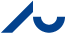 Aftaleskema Aftaleskemaet udfyldes på baggrund af de indgående aftaler til MUS. Under eller umiddelbart efter samtalen indtaster medarbejderen aftalerne i skemaet. MUS er en fortrolig samtale mellem medarbejder og nærmeste leder. Institutlederen vil dog blive involveret, hvis der opstår emner, som fordrer hans/hendes inddragelse. Den enkelte medarbejder har imidlertid mulighed for at tilkendegive, at denne inddragelse ikke ønskes. Hovedlinjerne i samtalen Her kan hovedlinjerne i samtalen fastholdes. Det er ikke hensigten, at der skrives referat af samtalen. A. AftaleBeskriv aftalen. Det kan både være faglige og personlige udviklingsmål eller øvrige aftaler B. AktiviteterBeskriv hvilke aktiviteter aftalen
i hovedtræk indebærer C. AnsvarligLeder eller
medarbejder D. HvornårHvornår følges op første gang? 1 2 3 4 5 6 